Prénom : ………………………………			                    Date : ……………………………Je connais les sons in, oi et ouTestColorie :IN in inOI oi oiOU ou ouPOISSON              loup               poussin            OIE          jardin     LOI            foule            BOULE               ballon              étoile        poivron                BIJOU                  soir                  NOIRComplète le mot par in, oi, ou.Lis les mots et écris le numéro qui convient devant les images.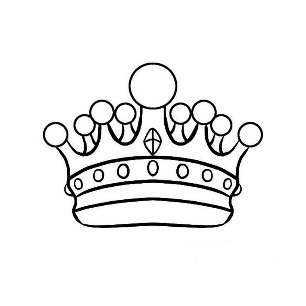 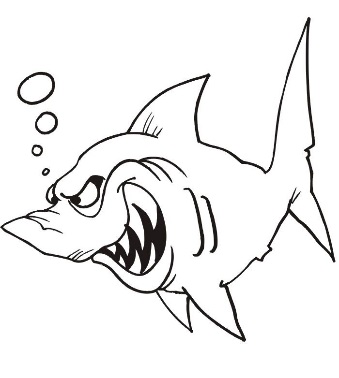 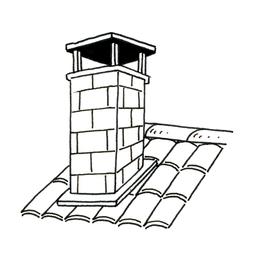 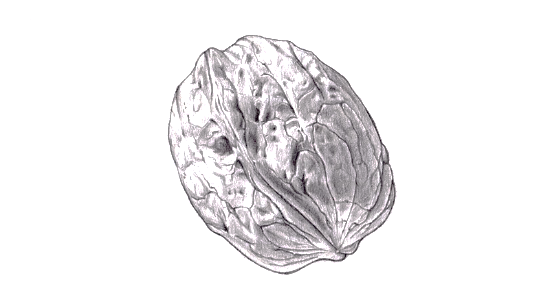 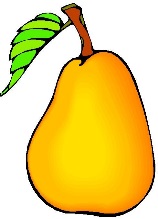 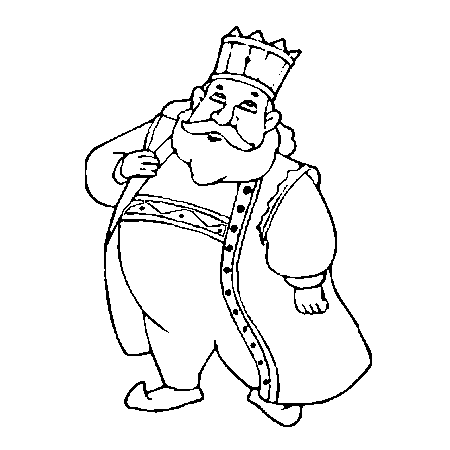 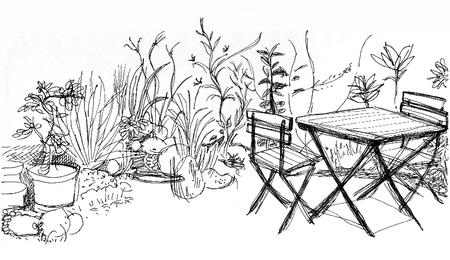 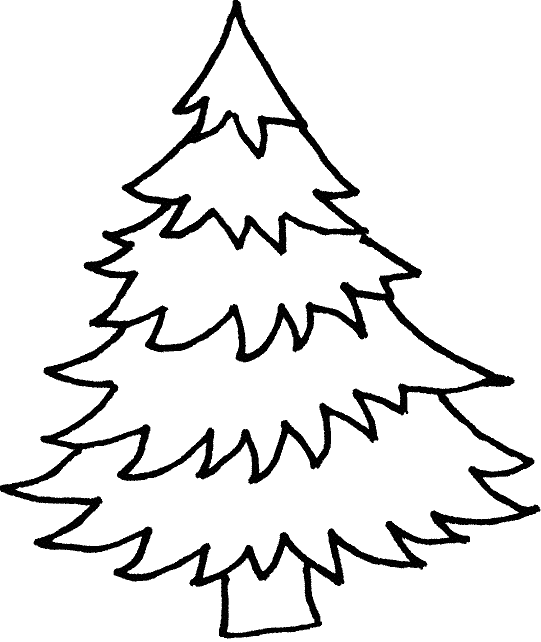 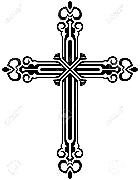 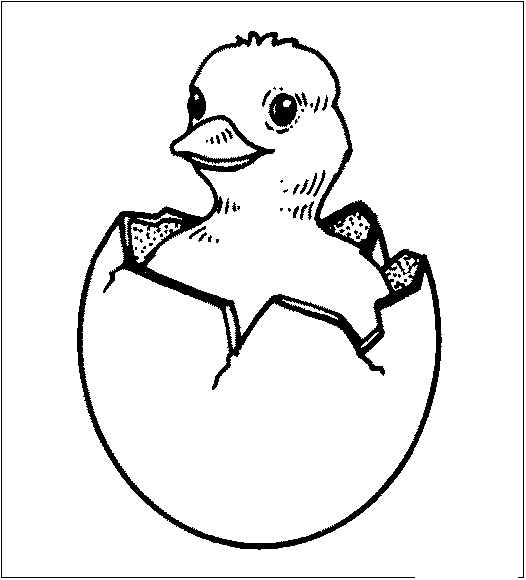 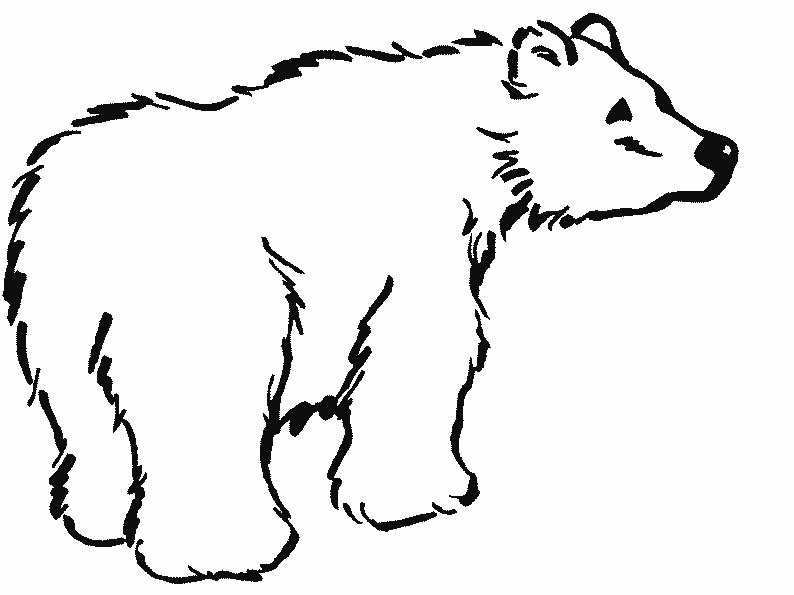 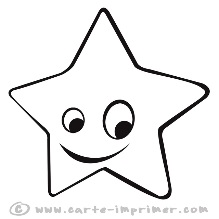 Lis et dessine ce que tu as lu.Indique si la phrase est possible (P) ou impossible (I).1. A la ferme, il y a des poules, des poussins et des lapins.        …2. Tu vois les étoiles pendant la journée.                                    …3. Le chat de Louis raconte une histoire.                                    …4. Les sapins poussent dans les égouts.                                      …5. Julie fabrique un bijou pour sa poupée.                                  …Dessine ce que tu as lu.une m___che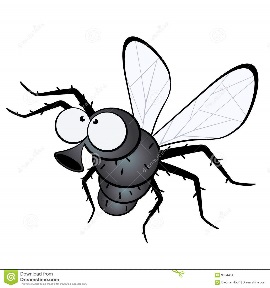 un lap____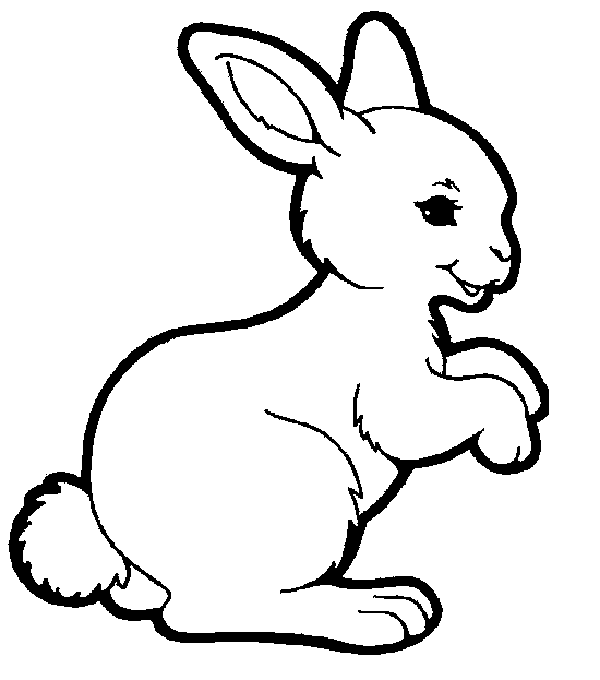 un mir___r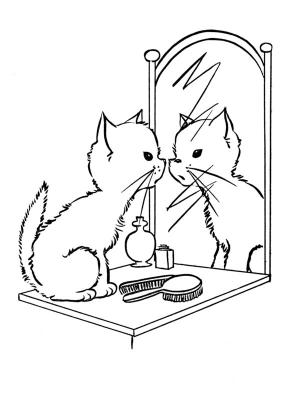 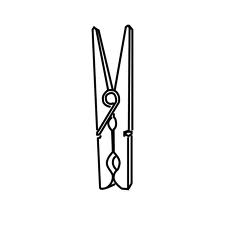 une p____ceun l_____p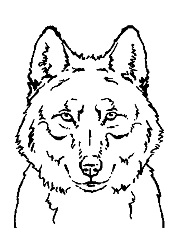 une v____ture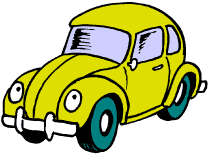 un tir___r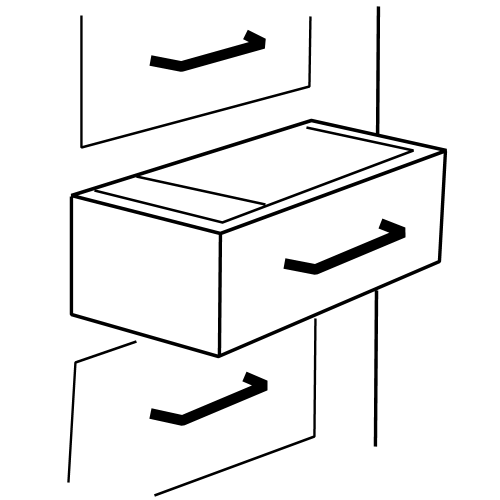  un kang___r___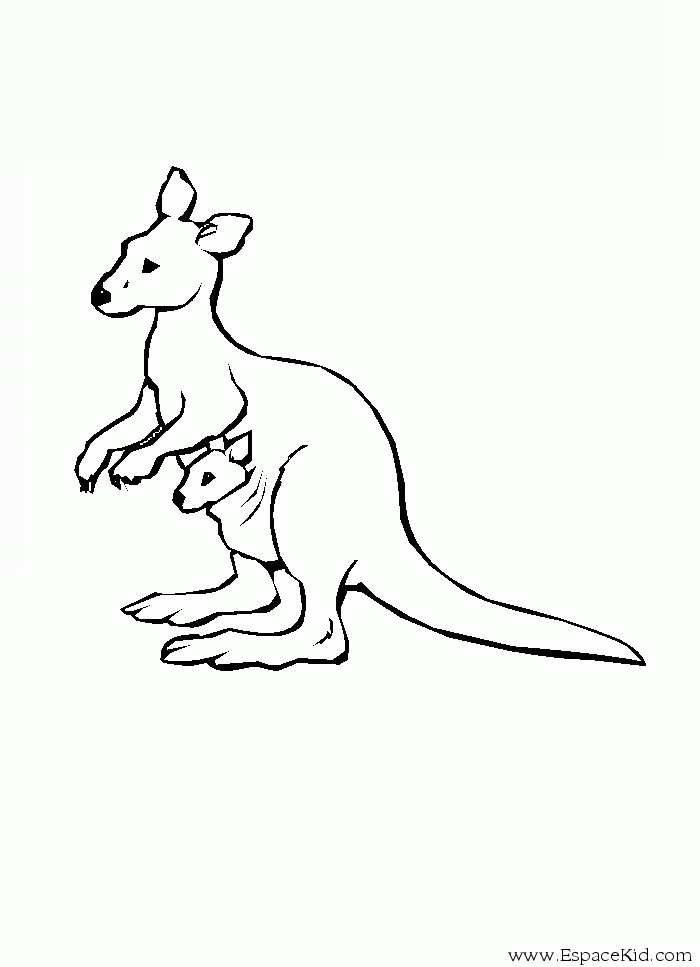 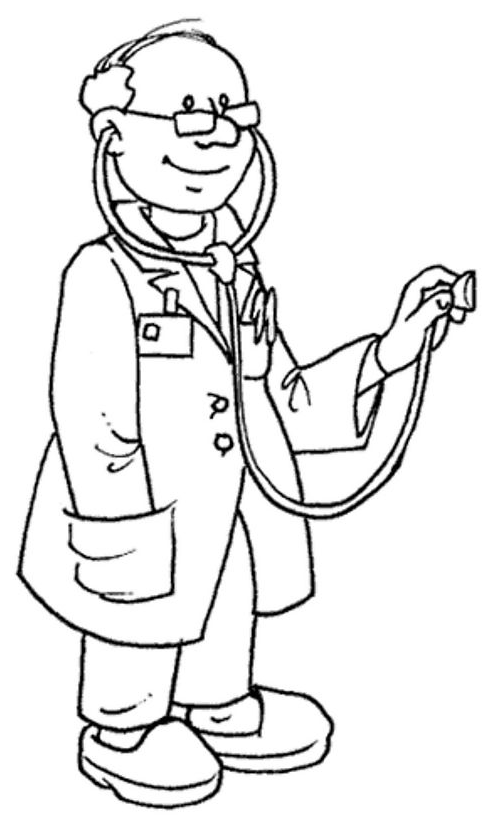 un médec___ un j___rnal 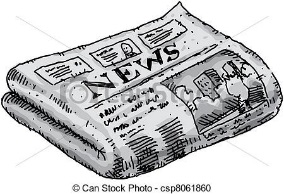 1. une noix2. un poussin3. un roi4. un jardin5. un sapin6. une couronne7. une cheminée8. une croix9. une étoile10. un ours11. un requin12. une poireune fourmiun singetrois chats noirsun moulinune pouleune armoireTrois souris traversent la route.Un indien se promène sur le chemin.Le roi regarde une étoile.Louis joue avec une balle rouge.